Herramientas de apoyo a MIPyMEs
Informe de asesoría energética Nombre Empresa Agencia de Sostenibilidad Energética28 agosto 2018INDICE DE CONTENIDO1.	Resumen ejecutivo	42.	Descripción de la empresa	53.	Usos de la energía y procesos relevantes	63.1.	Proceso relevante N°1	63.1.1.	Equipo relevante N°1	73.1.2.	Equipo relevante N°2	83.2.	Análisis de usos de la energía	84.	Análisis tarifario	95.	Oportunidades de eficiencia energética y ERNC	105.1.	Medida N°1	105.2.	Medida N°2	106.	Conclusiones y recomendaciones	117.	Bibliografía y anexos	12Índice de tablasTabla 1. Resumen de características del equipo relevante N°1	7Tabla 2. Resumen de características del equipo relevante N°2	8Índice de ilustracionesIlustración 1. Vista satelital de instalaciones	5Ilustración 2. Distribución de los usos de energía por proceso	6Ilustración 3. Diagrama de procesos, usos de la energía y equipos relevantes	6Ilustración 4. Distribución de los usos de energía del proceso N°1	6Ilustración 5. Usos de la energía y equipos relevantes del proceso N°1	7Ilustración 6. Imagen del equipo relevante N°1	7Ilustración 7. Placa del equipo relevante N°1	7Ilustración 8. Imagen del equipo relevante N°2	8Ilustración 9. Placa del equipo relevante N°2	8Ilustración 10. Diagrama de Pareto.	8Resumen ejecutivoDescripción del servicio entregado y de los sistemas evaluados y los principales resultados.Descripción de la empresaDescripción de la empresa, rubro, ubicación, zona climática, actividades principales, horarios de atención, recursos utilizados y productos/servicios entregados, número de trabajadores, etc.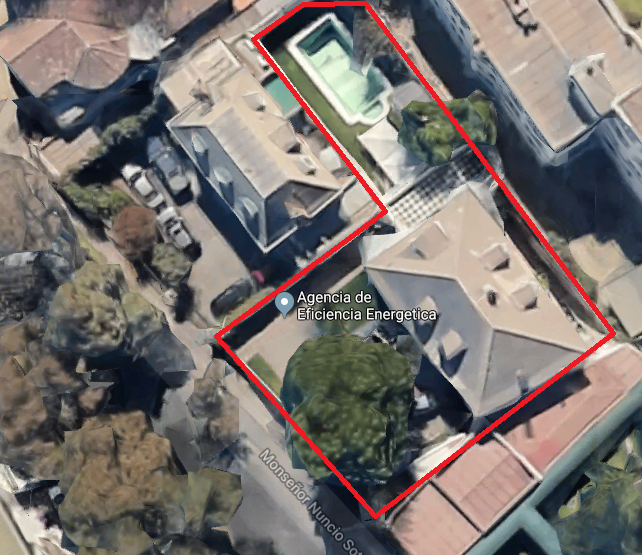 Ilustración . Vista satelital de instalacionesUsos de la energía y procesos relevantesDescripción de los usos de la energía y de los procesos relevantes que ocurren dentro de las instalaciones evaluadas. Generar torta de usos de la energía y diagrama con los procesos y usos de energía.[Insertar diagrama de usos de energía]Ilustración . Distribución de los usos de energía por procesoIlustración . Diagrama de procesos, usos de la energía y equipos relevantesA continuación, detallar por proceso.Proceso relevante N°1Descripción de proceso, usos de energía y equipos relevantes. Ciclo de producción, sistemas de control y medida.[Insertar diagrama de usos de energía del proceso]Ilustración . Distribución de los usos de energía del proceso N°1Ilustración . Usos de la energía y equipos relevantes del proceso N°1A continuación, listar los equipos relevantes con sus detalles.Equipo relevante N°1Describir el equipo relevante indicando ciclo, horas y régimen de operación, antigüedad, tasa de fallas, sistemas de control y medida.[Insertar imagen de equipo relevante N°1]Ilustración . Imagen del equipo relevante N°1[Insertar imagen de placa]Ilustración . Placa del equipo relevante N°1[Insertar tabla de características relevantes del equipo]Tabla . Resumen de características del equipo relevante N°1Equipo relevante N°2Describir el equipo relevante indicando ciclo, horas y régimen de operación, antigüedad, tasa de fallas, sistemas de control y medida.[Insertar imagen de equipo relevante N°2]Ilustración . Imagen del equipo relevante N°2[Insertar imagen de placa]Ilustración . Placa del equipo relevante N°2[Insertar tabla de características relevantes del equipo]Tabla . Resumen de características del equipo relevante N°2Análisis de usos de la energíaResumen de usos de la energía. Diagrama de Pareto.[Insertar gráfico diagrama de Pareto]Ilustración . Diagrama de Pareto.Análisis tarifarioRevisión de boletas/facturas de consumo de electricidad y otros y análisis de tarifa óptima etc.Oportunidades de eficiencia energética y ERNCDescripción general, consideraciones relevantes de los antecedentes levantados. Medidas ya implementadas y medidas que se desean implementar.Lista de medidas de EE y ERNC aplicables, en orden de impacto:Recuperación de calor calderaCogeneraciónRecambio luminariasEtc.Medida N°1Descripción de la medida N°1, ahorro potencial, costo, análisis costo-beneficio, etc.Medida N°2Descripción de la medida N°2, ahorro potencial, costo, análisis costo-beneficio, etc.Conclusiones y recomendacionesResumir los principales resultados e indicar las medidas que muestran las cualidades para ser implementadas.Entregar recomendaciones para contactar proveedores, consultores para la implementación.Entregar recomendaciones para obtención de financiamiento.Bibliografía y anexosListar bibliografía y anexosBoletas y facturas de consumo energéticoInforme de autodiagnósticoOtros